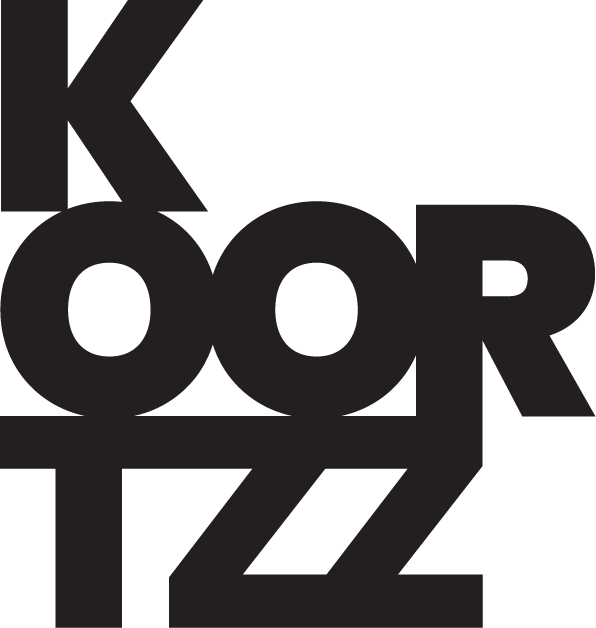 CLOSE OPERA TAKE AWAYHet gezelschap bestaat uit 4 personen : 3 zangers en een pianist.We hebben zendmicro’s nodig voor de zangers en versterking voor de digitale piano.U dient hiervoor ook voldoende stroom te voorzien.Verder voorziet u ook een technicus die de mix regelt.Een aangepaste belichting is aangenaam.Voorzie een maaltijd en voldoende gratis drank voor het gezelschap.Warme en koude dranken, honing, een verwarmde kleedruimte.Voorzie ook parking voor 2 wagens.